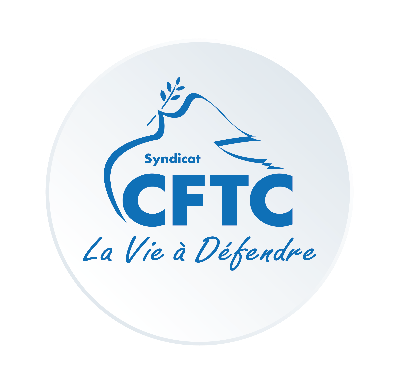 
 En signant ce formulaire, j’accepte que mes données personnelles soient enregistrées sur le fichier informatique confédéral INARICÀ :                                                               Le :                                                    SIGNATURE :Coordonnées de votre structure ici :adhÉrentadhÉrent MME   MNOM* :                                                        PrÉnom* : NOM* :                                                        PrÉnom* : NOM* :                                                        PrÉnom* : NOM* :                                                        PrÉnom* : NOM DE NAISSANCE OU NOM D’USAGE :                                                NÉ(e) le* :                            À :NOM DE NAISSANCE OU NOM D’USAGE :                                                NÉ(e) le* :                            À :NOM DE NAISSANCE OU NOM D’USAGE :                                                NÉ(e) le* :                            À :NOM DE NAISSANCE OU NOM D’USAGE :                                                NÉ(e) le* :                            À :NOM DE NAISSANCE OU NOM D’USAGE :                                                NÉ(e) le* :                            À :ADRESSE* :ADRESSE* :ADRESSE* :ADRESSE* :ADRESSE* :CP* :                                           VILLE* :CP* :                                           VILLE* :CP* :                                           VILLE* :CP* :                                           VILLE* :CP* :                                           VILLE* :PORTABLE* :                                                                           E-MAIL* :PORTABLE* :                                                                           E-MAIL* :PORTABLE* :                                                                           E-MAIL* :PORTABLE* :                                                                           E-MAIL* :PORTABLE* :                                                                           E-MAIL* :catÉgorie* : Ouvrier/employÉ  technicien/agent de maÎtrise   cadre/assimilÉ    retraitÉ    chÔmeur Ouvrier/employÉ  technicien/agent de maÎtrise   cadre/assimilÉ    retraitÉ    chÔmeur Ouvrier/employÉ  technicien/agent de maÎtrise   cadre/assimilÉ    retraitÉ    chÔmeur Ouvrier/employÉ  technicien/agent de maÎtrise   cadre/assimilÉ    retraitÉ    chÔmeurSTATUT* :    Public        privÉ                      PROFESSION :    Public        privÉ                      PROFESSION :    Public        privÉ                      PROFESSION :    Public        privÉ                      PROFESSION :EMPLOYEUREMPLOYEURRAISON SOCIALE* :                                                                                               tél employeur :RAISON SOCIALE* :                                                                                               tél employeur :RAISON SOCIALE* :                                                                                               tél employeur :RAISON SOCIALE* :                                                                                               tél employeur :RAISON SOCIALE* :                                                                                               tél employeur :Adresse établissement de l’adhÉrent * :Adresse établissement de l’adhÉrent * :Adresse établissement de l’adhÉrent * :Adresse établissement de l’adhÉrent * :Adresse établissement de l’adhÉrent * :CP* :                                           VILLE* :CP* :                                           VILLE* :CP* :                                           VILLE* :CP* :                                           VILLE* :CP* :                                           VILLE* :E-MAIL EMPLOYEUR :E-MAIL EMPLOYEUR :E-MAIL EMPLOYEUR :E-MAIL EMPLOYEUR :E-MAIL EMPLOYEUR :Secteur d’activitÉ* :     agriculture     banque     chimie     commerce     communication     constructionSecteur d’activitÉ* :     agriculture     banque     chimie     commerce     communication     constructionSecteur d’activitÉ* :     agriculture     banque     chimie     commerce     communication     constructionSecteur d’activitÉ* :     agriculture     banque     chimie     commerce     communication     constructionSecteur d’activitÉ* :     agriculture     banque     chimie     commerce     communication     construction enseignement    FONCTION PUBLIQUE   industrie    mÉtallurgie    poste & telecom    services    transports    santÉ sociaux    enseignement    FONCTION PUBLIQUE   industrie    mÉtallurgie    poste & telecom    services    transports    santÉ sociaux    enseignement    FONCTION PUBLIQUE   industrie    mÉtallurgie    poste & telecom    services    transports    santÉ sociaux    enseignement    FONCTION PUBLIQUE   industrie    mÉtallurgie    poste & telecom    services    transports    santÉ sociaux    enseignement    FONCTION PUBLIQUE   industrie    mÉtallurgie    poste & telecom    services    transports    santÉ sociaux   Code IDCC * :   			                          N° SIRET :		    		   Effectif de l’Établissement :Identifiant de Convention Collective, indiqué sur votre fiche de paye                                                                               Voir fiche de paye (14 chiffres)                                                                                                                                                                                                            SalariésCode IDCC * :   			                          N° SIRET :		    		   Effectif de l’Établissement :Identifiant de Convention Collective, indiqué sur votre fiche de paye                                                                               Voir fiche de paye (14 chiffres)                                                                                                                                                                                                            SalariésCode IDCC * :   			                          N° SIRET :		    		   Effectif de l’Établissement :Identifiant de Convention Collective, indiqué sur votre fiche de paye                                                                               Voir fiche de paye (14 chiffres)                                                                                                                                                                                                            SalariésCode IDCC * :   			                          N° SIRET :		    		   Effectif de l’Établissement :Identifiant de Convention Collective, indiqué sur votre fiche de paye                                                                               Voir fiche de paye (14 chiffres)                                                                                                                                                                                                            SalariésCode IDCC * :   			                          N° SIRET :		    		   Effectif de l’Établissement :Identifiant de Convention Collective, indiqué sur votre fiche de paye                                                                               Voir fiche de paye (14 chiffres)                                                                                                                                                                                                            Salariéscadre rÉservÉ À la cftcCODE INARIC :                           CODE ORG SYNDICAT :                     nom et prÉnom du dÉlÉguÉ cftc (s’il y a lieu)